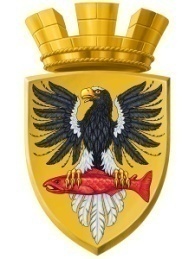 Р О С С И Й С К А Я  Ф Е Д Е Р А Ц И ЯКАМЧАТСКИЙ КРАЙП О С Т А Н О В Л Е Н И ЕАДМИНИСТРАЦИИ ЕЛИЗОВСКОГО ГОРОДСКОГО ПОСЕЛЕНИЯОт 28.11.2018 года                                                                                                            № 2008-п         г.ЕлизовоО размещении в федеральной информационной адресной системе сведений об адресах присвоенных объектам адресации – помещениям в многоквартирном жилом доме            № 51 по ул. Рябикова в г. Елизово	Руководствуясь ч.3 ст.5 и ч.3 ст.9 Федерального закона от 28.12.2013        № 443-ФЗ «О федеральной информационной адресной системе и о внесении изменений в Федеральный закон «Об общих принципах организации местного самоуправления в Российской Федерации», ст. 14 Федерального закона от 06.10.2003 № 131-ФЗ «Об общих принципах организации местного самоуправления в РФ», Уставом Елизовского городского поселения, Приказом Минфина России от 05.11.2015 № 171н «Об утверждении Перечня элементов планировочной структуры, элементов улично-дорожной сети, элементов объектов адресации, типов зданий (сооружений), помещений, используемых в качестве реквизитов адреса, и Правил сокращенного наименования адресообразующих элементов», в целях актуализации информации в федеральной информационной адресной системе,ПОСТАНОВЛЯЮ:1. Разместить в федеральной информационной адресной системе сведения об адресах, присвоенных объектам адресации - помещениям в многоквартирном жилом доме № 51 по ул. Рябикова в г. Елизово, ранее не размещенные в государственном адресном реестре, согласно приложению к настоящему постановлению.2. Направить данное постановление в федеральную информационную адресную систему для внесения сведений установленных данным постановлением.Управлению делами администрации Елизовского городского поселения опубликовать (обнародовать) настоящее постановление в средствах массовой информации и разместить в информационно-телекоммуникационной сети «Интернет» на официальном сайте администрации Елизовского городского поселения.Контроль за исполнением настоящего постановления возложить на руководителя Управления архитектуры и градостроительства администрации Елизовского городского поселения.Глава администрации Елизовского городского поселения                                                    Д.Б. ЩипицынСОГЛАСОВАНИЕ:Заместитель руководителя -начальник юридического отделаУправления делами администрацииЕлизовского городского поселения  _______________________________ Н.А. КутеповаРуководитель Управления архитектурыи градостроительства администрацииЕлизовского городского поселения _______________________________ О.Ю. МорозЮрисконсульт Управления архитектурыи градостроительства администрацииЕлизовского городского поселения _______________________________ М.И. АнтюхинаИсполнитель – И.Н. Харченко, тел.6-17-37, Управление архитектуры и градостроительства администрации Елизовского городского поселения.____________________________________________________________________________Рассылка: Управление архитектуры и градостроительства администрации ЕГП, Управление делами администрации ЕГППриложение к постановлению администрации Елизовского городского поселенияот 28.11.2018 № 2008-пПомещение,с кадастровым номером 41:05:0101001:2678,с кадастровым номером 41:05:0101001:2678,с кадастровым номером 41:05:0101001:2678,с кадастровым номером 41:05:0101001:2678,Россия,Камчатский край,Камчатский край,Елизовский муниципальный район,Елизовский муниципальный район,Елизовский муниципальный район,Елизовский муниципальный район,Елизовское городское поселение,Елизовское городское поселение,Елизовское городское поселение,Елизово г.,Рябикова ул.,Рябикова ул.,д. 51,кв.5.кв.5.кв.5.кв.5.кв.5.Помещение,с кадастровым номером 41:05:0101001:2679,с кадастровым номером 41:05:0101001:2679,с кадастровым номером 41:05:0101001:2679,с кадастровым номером 41:05:0101001:2679,Россия,Камчатский край,Камчатский край,Елизовский муниципальный район,Елизовский муниципальный район,Елизовский муниципальный район,Елизовский муниципальный район,Елизовское городское поселение,Елизовское городское поселение,Елизовское городское поселение,Елизово г.,Рябикова ул.,Рябикова ул.,д. 51,кв.6.кв.6.кв.6.кв.6.кв.6.Помещение,с кадастровым номером 41:05:0101001:2680,с кадастровым номером 41:05:0101001:2680,с кадастровым номером 41:05:0101001:2680,с кадастровым номером 41:05:0101001:2680,Россия,Камчатский край,Камчатский край,Елизовский муниципальный район,Елизовский муниципальный район,Елизовский муниципальный район,Елизовский муниципальный район,Елизовское городское поселение,Елизовское городское поселение,Елизовское городское поселение,Елизово г.,Рябикова ул.,Рябикова ул.,д. 51,кв.7.кв.7.кв.7.кв.7.кв.7.Помещение,с кадастровым номером 41:05:0101001:2681,с кадастровым номером 41:05:0101001:2681,с кадастровым номером 41:05:0101001:2681,с кадастровым номером 41:05:0101001:2681,Россия,Камчатский край,Камчатский край,Елизовский муниципальный район,Елизовский муниципальный район,Елизовский муниципальный район,Елизовский муниципальный район,Елизовское городское поселение,Елизовское городское поселение,Елизовское городское поселение,Елизово г.,Рябикова ул.,Рябикова ул.,д. 51,кв.8.кв.8.кв.8.кв.8.кв.8.Помещение,с кадастровым номером 41:05:0101001:2714,с кадастровым номером 41:05:0101001:2714,с кадастровым номером 41:05:0101001:2714,с кадастровым номером 41:05:0101001:2714,Россия,Камчатский край,Камчатский край,Елизовский муниципальный район,Елизовский муниципальный район,Елизовский муниципальный район,Елизовский муниципальный район,Елизовское городское поселение,Елизовское городское поселение,Елизовское городское поселение,Елизово г.,Рябикова ул.,Рябикова ул.,д. 51,кв.9.кв.9.кв.9.кв.9.кв.9.Помещение,с кадастровым номером 41:05:0101001:2715,с кадастровым номером 41:05:0101001:2715,с кадастровым номером 41:05:0101001:2715,с кадастровым номером 41:05:0101001:2715,Россия,Камчатский край,Камчатский край,Елизовский муниципальный район,Елизовский муниципальный район,Елизовский муниципальный район,Елизовский муниципальный район,Елизовское городское поселение,Елизовское городское поселение,Елизовское городское поселение,Елизово г.,Рябикова ул.,Рябикова ул.,д. 51,кв.10.кв.10.кв.10.кв.10.кв.10.Помещение,с кадастровым номером 41:05:0101001:2716,с кадастровым номером 41:05:0101001:2716,с кадастровым номером 41:05:0101001:2716,с кадастровым номером 41:05:0101001:2716,Россия,Камчатский край,Камчатский край,Елизовский муниципальный район,Елизовский муниципальный район,Елизовский муниципальный район,Елизовский муниципальный район,Елизовское городское поселение,Елизовское городское поселение,Елизовское городское поселение,Елизово г.,Рябикова ул.,Рябикова ул.,д. 51,кв.11.кв.11.кв.11.кв.11.кв.11.Помещение,с кадастровым номером 41:05:0101001:2717,с кадастровым номером 41:05:0101001:2717,с кадастровым номером 41:05:0101001:2717,с кадастровым номером 41:05:0101001:2717,Россия,Камчатский край,Камчатский край,Елизовский муниципальный район,Елизовский муниципальный район,Елизовский муниципальный район,Елизовский муниципальный район,Елизовское городское поселение,Елизовское городское поселение,Елизовское городское поселение,Елизово г.,Рябикова ул.,Рябикова ул.,д. 51,кв.12.кв.12.кв.12.кв.12.кв.12.Помещение,с кадастровым номером 41:05:0101001:2749,с кадастровым номером 41:05:0101001:2749,с кадастровым номером 41:05:0101001:2749,с кадастровым номером 41:05:0101001:2749,Россия,Камчатский край,Камчатский край,Елизовский муниципальный район,Елизовский муниципальный район,Елизовский муниципальный район,Елизовский муниципальный район,Елизовское городское поселение,Елизовское городское поселение,Елизовское городское поселение,Елизово г.,Рябикова ул.,Рябикова ул.,д. 51,кв.13.кв.13.кв.13.кв.13.кв.13.Помещение,с кадастровым номером 41:05:0101001:2750,с кадастровым номером 41:05:0101001:2750,с кадастровым номером 41:05:0101001:2750,с кадастровым номером 41:05:0101001:2750,Россия,Камчатский край,Камчатский край,Елизовский муниципальный район,Елизовский муниципальный район,Елизовский муниципальный район,Елизовский муниципальный район,Елизовское городское поселение,Елизовское городское поселение,Елизовское городское поселение,Елизово г.,Рябикова ул.,Рябикова ул.,д. 51,кв.14.кв.14.кв.14.кв.14.кв.14.Помещение,с кадастровым номером 41:05:0101001:2751,с кадастровым номером 41:05:0101001:2751,с кадастровым номером 41:05:0101001:2751,с кадастровым номером 41:05:0101001:2751,Россия,Камчатский край,Камчатский край,Елизовский муниципальный район,Елизовский муниципальный район,Елизовский муниципальный район,Елизовский муниципальный район,Елизовское городское поселение,Елизовское городское поселение,Елизовское городское поселение,Елизово г.,Рябикова ул.,Рябикова ул.,д. 51,кв.15.кв.15.кв.15.кв.15.кв.15.Помещение,с кадастровым номером 41:05:0101001:2752,с кадастровым номером 41:05:0101001:2752,с кадастровым номером 41:05:0101001:2752,с кадастровым номером 41:05:0101001:2752,Россия,Камчатский край,Камчатский край,Елизовский муниципальный район,Елизовский муниципальный район,Елизовский муниципальный район,Елизовский муниципальный район,Елизовское городское поселение,Елизовское городское поселение,Елизовское городское поселение,Елизово г.,Рябикова ул.,Рябикова ул.,д. 51,кв.16.кв.16.кв.16.кв.16.кв.16.Помещение,с кадастровым номером 41:05:0101001:2646,с кадастровым номером 41:05:0101001:2646,с кадастровым номером 41:05:0101001:2646,с кадастровым номером 41:05:0101001:2646,Россия,Камчатский край,Камчатский край,Елизовский муниципальный район,Елизовский муниципальный район,Елизовский муниципальный район,Елизовский муниципальный район,Елизовское городское поселение,Елизовское городское поселение,Елизовское городское поселение,Елизово г.,Рябикова ул.,Рябикова ул.,д. 51,кв.17.кв.17.кв.17.кв.17.кв.17.Помещение,с кадастровым номером 41:05:0101001:2647,с кадастровым номером 41:05:0101001:2647,с кадастровым номером 41:05:0101001:2647,с кадастровым номером 41:05:0101001:2647,Россия,Камчатский край,Камчатский край,Елизовский муниципальный район,Елизовский муниципальный район,Елизовский муниципальный район,Елизовский муниципальный район,Елизовское городское поселение,Елизовское городское поселение,Елизовское городское поселение,Елизово г.,Рябикова ул.,Рябикова ул.,д. 51,кв.18.кв.18.кв.18.кв.18.кв.18.Помещение,с кадастровым номером 41:05:0101001:2648,с кадастровым номером 41:05:0101001:2648,с кадастровым номером 41:05:0101001:2648,с кадастровым номером 41:05:0101001:2648,Россия,Камчатский край,Камчатский край,Елизовский муниципальный район,Елизовский муниципальный район,Елизовский муниципальный район,Елизовский муниципальный район,Елизовское городское поселение,Елизовское городское поселение,Елизовское городское поселение,Елизово г.,Рябикова ул.,Рябикова ул.,д. 51,кв.19.кв.19.кв.19.кв.19.кв.19.Помещение,с кадастровым номером 41:05:0101001:2649,с кадастровым номером 41:05:0101001:2649,с кадастровым номером 41:05:0101001:2649,с кадастровым номером 41:05:0101001:2649,Россия,Камчатский край,Камчатский край,Елизовский муниципальный район,Елизовский муниципальный район,Елизовский муниципальный район,Елизовский муниципальный район,Елизовское городское поселение,Елизовское городское поселение,Елизовское городское поселение,Елизово г.,Рябикова ул.,Рябикова ул.,д. 51,кв.20.кв.20.кв.20.кв.20.кв.20.Помещение,с кадастровым номером 41:05:0101001:2682,с кадастровым номером 41:05:0101001:2682,с кадастровым номером 41:05:0101001:2682,с кадастровым номером 41:05:0101001:2682,Россия,Камчатский край,Камчатский край,Елизовский муниципальный район,Елизовский муниципальный район,Елизовский муниципальный район,Елизовский муниципальный район,Елизовское городское поселение,Елизовское городское поселение,Елизовское городское поселение,Елизово г.,Рябикова ул.,Рябикова ул.,д. 51,кв.21.кв.21.кв.21.кв.21.кв.21.Помещение,с кадастровым номером 41:05:0101001:2683,с кадастровым номером 41:05:0101001:2683,с кадастровым номером 41:05:0101001:2683,с кадастровым номером 41:05:0101001:2683,Россия,Камчатский край,Камчатский край,Елизовский муниципальный район,Елизовский муниципальный район,Елизовский муниципальный район,Елизовский муниципальный район,Елизовское городское поселение,Елизовское городское поселение,Елизовское городское поселение,Елизово г.,Рябикова ул.,Рябикова ул.,д. 51,кв.22.кв.22.кв.22.кв.22.кв.22.Помещение,с кадастровым номером 41:05:0101001:2684,с кадастровым номером 41:05:0101001:2684,с кадастровым номером 41:05:0101001:2684,с кадастровым номером 41:05:0101001:2684,Россия,Камчатский край,Камчатский край,Елизовский муниципальный район,Елизовский муниципальный район,Елизовский муниципальный район,Елизовский муниципальный район,Елизовское городское поселение,Елизовское городское поселение,Елизовское городское поселение,Елизово г.,Рябикова ул.,Рябикова ул.,д. 51,кв.23.кв.23.кв.23.кв.23.кв.23.Помещение,с кадастровым номером 41:05:0101001:2685,с кадастровым номером 41:05:0101001:2685,с кадастровым номером 41:05:0101001:2685,с кадастровым номером 41:05:0101001:2685,Россия,Камчатский край,Камчатский край,Елизовский муниципальный район,Елизовский муниципальный район,Елизовский муниципальный район,Елизовский муниципальный район,Елизовское городское поселение,Елизовское городское поселение,Елизовское городское поселение,Елизово г.,Рябикова ул.,Рябикова ул.,д. 51,кв.24.кв.24.кв.24.кв.24.кв.24.Помещение,с кадастровым номером 41:05:0101001:2718,с кадастровым номером 41:05:0101001:2718,с кадастровым номером 41:05:0101001:2718,с кадастровым номером 41:05:0101001:2718,Россия,Камчатский край,Камчатский край,Елизовский муниципальный район,Елизовский муниципальный район,Елизовский муниципальный район,Елизовский муниципальный район,Елизовское городское поселение,Елизовское городское поселение,Елизовское городское поселение,Елизово г.,Рябикова ул.,Рябикова ул.,д. 51,кв.25.кв.25.кв.25.кв.25.кв.25.Помещение,с кадастровым номером 41:05:0101001:7509,с кадастровым номером 41:05:0101001:7509,с кадастровым номером 41:05:0101001:7509,с кадастровым номером 41:05:0101001:7509,Россия,Камчатский край,Камчатский край,Елизовский муниципальный район,Елизовский муниципальный район,Елизовский муниципальный район,Елизовский муниципальный район,Елизовское городское поселение,Елизовское городское поселение,Елизовское городское поселение,Елизово г.,Рябикова ул.,Рябикова ул.,д. 51,кв.26.кв.26.кв.26.кв.26.кв.26.Помещение,с кадастровым номером 41:05:0101001:2719,с кадастровым номером 41:05:0101001:2719,с кадастровым номером 41:05:0101001:2719,с кадастровым номером 41:05:0101001:2719,Россия,Камчатский край,Камчатский край,Елизовский муниципальный район,Елизовский муниципальный район,Елизовский муниципальный район,Елизовский муниципальный район,Елизовское городское поселение,Елизовское городское поселение,Елизовское городское поселение,Елизово г.,Рябикова ул.,Рябикова ул.,д. 51,кв.27.кв.27.кв.27.кв.27.кв.27.Помещение,с кадастровым номером 41:05:0101001:2720,с кадастровым номером 41:05:0101001:2720,с кадастровым номером 41:05:0101001:2720,с кадастровым номером 41:05:0101001:2720,Россия,Камчатский край,Камчатский край,Елизовский муниципальный район,Елизовский муниципальный район,Елизовский муниципальный район,Елизовский муниципальный район,Елизовское городское поселение,Елизовское городское поселение,Елизовское городское поселение,Елизово г.,Рябикова ул.,Рябикова ул.,д. 51,кв.28.кв.28.кв.28.кв.28.кв.28.Помещение,с кадастровым номером 41:05:0101001:2753,с кадастровым номером 41:05:0101001:2753,с кадастровым номером 41:05:0101001:2753,с кадастровым номером 41:05:0101001:2753,Россия,Камчатский край,Камчатский край,Елизовский муниципальный район,Елизовский муниципальный район,Елизовский муниципальный район,Елизовский муниципальный район,Елизовское городское поселение,Елизовское городское поселение,Елизовское городское поселение,Елизово г.,Рябикова ул.,Рябикова ул.,д. 51,кв.29.кв.29.кв.29.кв.29.кв.29.Помещение,с кадастровым номером 41:05:0101001:2754,с кадастровым номером 41:05:0101001:2754,с кадастровым номером 41:05:0101001:2754,с кадастровым номером 41:05:0101001:2754,Россия,Камчатский край,Камчатский край,Елизовский муниципальный район,Елизовский муниципальный район,Елизовский муниципальный район,Елизовский муниципальный район,Елизовское городское поселение,Елизовское городское поселение,Елизовское городское поселение,Елизово г.,Рябикова ул.,Рябикова ул.,д. 51,кв.30.кв.30.кв.30.кв.30.кв.30.Помещение,с кадастровым номером 41:05:0101001:2755,с кадастровым номером 41:05:0101001:2755,с кадастровым номером 41:05:0101001:2755,с кадастровым номером 41:05:0101001:2755,Россия,Камчатский край,Камчатский край,Елизовский муниципальный район,Елизовский муниципальный район,Елизовский муниципальный район,Елизовский муниципальный район,Елизовское городское поселение,Елизовское городское поселение,Елизовское городское поселение,Елизово г.,Рябикова ул.,Рябикова ул.,д. 51,кв.31.кв.31.кв.31.кв.31.кв.31.Помещение,с кадастровым номером 41:05:0101001:2756,с кадастровым номером 41:05:0101001:2756,с кадастровым номером 41:05:0101001:2756,с кадастровым номером 41:05:0101001:2756,Россия,Камчатский край,Камчатский край,Елизовский муниципальный район,Елизовский муниципальный район,Елизовский муниципальный район,Елизовский муниципальный район,Елизовское городское поселение,Елизовское городское поселение,Елизовское городское поселение,Елизово г.,Рябикова ул.,Рябикова ул.,д. 51,кв.32.кв.32.кв.32.кв.32.кв.32.Помещение,с кадастровым номером 41:05:0101001:2650,с кадастровым номером 41:05:0101001:2650,с кадастровым номером 41:05:0101001:2650,с кадастровым номером 41:05:0101001:2650,Россия,Камчатский край,Камчатский край,Елизовский муниципальный район,Елизовский муниципальный район,Елизовский муниципальный район,Елизовский муниципальный район,Елизовское городское поселение,Елизовское городское поселение,Елизовское городское поселение,Елизово г.,Рябикова ул.,Рябикова ул.,д. 51,кв.33.кв.33.кв.33.кв.33.кв.33.Помещение,с кадастровым номером 41:05:0101001:2651,с кадастровым номером 41:05:0101001:2651,с кадастровым номером 41:05:0101001:2651,с кадастровым номером 41:05:0101001:2651,Россия,Камчатский край,Камчатский край,Елизовский муниципальный район,Елизовский муниципальный район,Елизовский муниципальный район,Елизовский муниципальный район,Елизовское городское поселение,Елизовское городское поселение,Елизовское городское поселение,Елизово г.,Рябикова ул.,Рябикова ул.,д. 51,кв.34.кв.34.кв.34.кв.34.кв.34.Помещение,с кадастровым номером 41:05:0101001:2652,с кадастровым номером 41:05:0101001:2652,с кадастровым номером 41:05:0101001:2652,с кадастровым номером 41:05:0101001:2652,Россия,Камчатский край,Камчатский край,Елизовский муниципальный район,Елизовский муниципальный район,Елизовский муниципальный район,Елизовский муниципальный район,Елизовское городское поселение,Елизовское городское поселение,Елизовское городское поселение,Елизово г.,Рябикова ул.,Рябикова ул.,д. 51,кв.35.кв.35.кв.35.кв.35.кв.35.Помещение,с кадастровым номером 41:05:0101001:2653,с кадастровым номером 41:05:0101001:2653,с кадастровым номером 41:05:0101001:2653,с кадастровым номером 41:05:0101001:2653,Россия,Камчатский край,Камчатский край,Елизовский муниципальный район,Елизовский муниципальный район,Елизовский муниципальный район,Елизовский муниципальный район,Елизовское городское поселение,Елизовское городское поселение,Елизовское городское поселение,Елизово г.,Рябикова ул.,Рябикова ул.,д. 51,кв.36.кв.36.кв.36.кв.36.кв.36.Помещение,с кадастровым номером 41:05:0101001:2686,с кадастровым номером 41:05:0101001:2686,с кадастровым номером 41:05:0101001:2686,с кадастровым номером 41:05:0101001:2686,Россия,Камчатский край,Камчатский край,Елизовский муниципальный район,Елизовский муниципальный район,Елизовский муниципальный район,Елизовский муниципальный район,Елизовское городское поселение,Елизовское городское поселение,Елизовское городское поселение,Елизово г.,Рябикова ул.,Рябикова ул.,д. 51,кв.37.кв.37.кв.37.кв.37.кв.37.Помещение,с кадастровым номером 41:05:0101001:2687,с кадастровым номером 41:05:0101001:2687,с кадастровым номером 41:05:0101001:2687,с кадастровым номером 41:05:0101001:2687,Россия,Камчатский край,Камчатский край,Елизовский муниципальный район,Елизовский муниципальный район,Елизовский муниципальный район,Елизовский муниципальный район,Елизовское городское поселение,Елизовское городское поселение,Елизовское городское поселение,Елизово г.,Рябикова ул.,Рябикова ул.,д. 51,кв.38.кв.38.кв.38.кв.38.кв.38.Помещение,с кадастровым номером 41:05:0101001:2688,с кадастровым номером 41:05:0101001:2688,с кадастровым номером 41:05:0101001:2688,с кадастровым номером 41:05:0101001:2688,Россия,Камчатский край,Камчатский край,Елизовский муниципальный район,Елизовский муниципальный район,Елизовский муниципальный район,Елизовский муниципальный район,Елизовское городское поселение,Елизовское городское поселение,Елизовское городское поселение,Елизово г.,Рябикова ул.,Рябикова ул.,д. 51,кв.39.кв.39.кв.39.кв.39.кв.39.Помещение,с кадастровым номером 41:05:0101001:2689,с кадастровым номером 41:05:0101001:2689,с кадастровым номером 41:05:0101001:2689,с кадастровым номером 41:05:0101001:2689,Россия,Камчатский край,Камчатский край,Елизовский муниципальный район,Елизовский муниципальный район,Елизовский муниципальный район,Елизовский муниципальный район,Елизовское городское поселение,Елизовское городское поселение,Елизовское городское поселение,Елизово г.,Рябикова ул.,Рябикова ул.,д. 51,кв.40.кв.40.кв.40.кв.40.кв.40.Помещение,с кадастровым номером 41:05:0101001:2721,с кадастровым номером 41:05:0101001:2721,с кадастровым номером 41:05:0101001:2721,с кадастровым номером 41:05:0101001:2721,Россия,Камчатский край,Камчатский край,Елизовский муниципальный район,Елизовский муниципальный район,Елизовский муниципальный район,Елизовский муниципальный район,Елизовское городское поселение,Елизовское городское поселение,Елизовское городское поселение,Елизово г.,Рябикова ул.,Рябикова ул.,д. 51,кв.41.кв.41.кв.41.кв.41.кв.41.Помещение,с кадастровым номером 41:05:0101001:2722,с кадастровым номером 41:05:0101001:2722,с кадастровым номером 41:05:0101001:2722,с кадастровым номером 41:05:0101001:2722,Россия,Камчатский край,Камчатский край,Елизовский муниципальный район,Елизовский муниципальный район,Елизовский муниципальный район,Елизовский муниципальный район,Елизовское городское поселение,Елизовское городское поселение,Елизовское городское поселение,Елизово г.,Рябикова ул.,Рябикова ул.,д. 51,кв.42.кв.42.кв.42.кв.42.кв.42.Помещение,с кадастровым номером 41:05:0101001:2723,с кадастровым номером 41:05:0101001:2723,с кадастровым номером 41:05:0101001:2723,с кадастровым номером 41:05:0101001:2723,Россия,Камчатский край,Камчатский край,Елизовский муниципальный район,Елизовский муниципальный район,Елизовский муниципальный район,Елизовский муниципальный район,Елизовское городское поселение,Елизовское городское поселение,Елизовское городское поселение,Елизово г.,Рябикова ул.,Рябикова ул.,д. 51,кв.43.кв.43.кв.43.кв.43.кв.43.Помещение,с кадастровым номером 41:05:0101001:2724,с кадастровым номером 41:05:0101001:2724,с кадастровым номером 41:05:0101001:2724,с кадастровым номером 41:05:0101001:2724,Россия,Камчатский край,Камчатский край,Елизовский муниципальный район,Елизовский муниципальный район,Елизовский муниципальный район,Елизовский муниципальный район,Елизовское городское поселение,Елизовское городское поселение,Елизовское городское поселение,Елизово г.,Рябикова ул.,Рябикова ул.,д. 51,кв.44.кв.44.кв.44.кв.44.кв.44.Помещение,с кадастровым номером 41:05:0101001:2757,с кадастровым номером 41:05:0101001:2757,с кадастровым номером 41:05:0101001:2757,с кадастровым номером 41:05:0101001:2757,Россия,Камчатский край,Камчатский край,Елизовский муниципальный район,Елизовский муниципальный район,Елизовский муниципальный район,Елизовский муниципальный район,Елизовское городское поселение,Елизовское городское поселение,Елизовское городское поселение,Елизово г.,Рябикова ул.,Рябикова ул.,д. 51,кв.45.кв.45.кв.45.кв.45.кв.45.Помещение,с кадастровым номером 41:05:0101001:2758,с кадастровым номером 41:05:0101001:2758,с кадастровым номером 41:05:0101001:2758,с кадастровым номером 41:05:0101001:2758,Россия,Камчатский край,Камчатский край,Елизовский муниципальный район,Елизовский муниципальный район,Елизовский муниципальный район,Елизовский муниципальный район,Елизовское городское поселение,Елизовское городское поселение,Елизовское городское поселение,Елизово г.,Рябикова ул.,Рябикова ул.,д. 51,кв.46.кв.46.кв.46.кв.46.кв.46.Помещение,с кадастровым номером 41:05:0101001:2759,с кадастровым номером 41:05:0101001:2759,с кадастровым номером 41:05:0101001:2759,с кадастровым номером 41:05:0101001:2759,Россия,Камчатский край,Камчатский край,Елизовский муниципальный район,Елизовский муниципальный район,Елизовский муниципальный район,Елизовский муниципальный район,Елизовское городское поселение,Елизовское городское поселение,Елизовское городское поселение,Елизово г.,Рябикова ул.,Рябикова ул.,д. 51,кв.47.кв.47.кв.47.кв.47.кв.47.Помещение,с кадастровым номером 41:05:0101001:2760,с кадастровым номером 41:05:0101001:2760,с кадастровым номером 41:05:0101001:2760,с кадастровым номером 41:05:0101001:2760,Россия,Камчатский край,Камчатский край,Елизовский муниципальный район,Елизовский муниципальный район,Елизовский муниципальный район,Елизовский муниципальный район,Елизовское городское поселение,Елизовское городское поселение,Елизовское городское поселение,Елизово г.,Рябикова ул.,Рябикова ул.,д. 51,кв.48.кв.48.кв.48.кв.48.кв.48.Помещение,с кадастровым номером 41:05:0101001:2654,с кадастровым номером 41:05:0101001:2654,с кадастровым номером 41:05:0101001:2654,с кадастровым номером 41:05:0101001:2654,Россия,Камчатский край,Камчатский край,Елизовский муниципальный район,Елизовский муниципальный район,Елизовский муниципальный район,Елизовский муниципальный район,Елизовское городское поселение,Елизовское городское поселение,Елизовское городское поселение,Елизово г.,Рябикова ул.,Рябикова ул.,д. 51,кв.49.кв.49.кв.49.кв.49.кв.49.Помещение,с кадастровым номером 41:05:0101001:2655,с кадастровым номером 41:05:0101001:2655,с кадастровым номером 41:05:0101001:2655,с кадастровым номером 41:05:0101001:2655,Россия,Камчатский край,Камчатский край,Елизовский муниципальный район,Елизовский муниципальный район,Елизовский муниципальный район,Елизовский муниципальный район,Елизовское городское поселение,Елизовское городское поселение,Елизовское городское поселение,Елизово г.,Рябикова ул.,Рябикова ул.,д. 51,кв.50.кв.50.кв.50.кв.50.кв.50.Помещение,с кадастровым номером 41:05:0101001:2656,с кадастровым номером 41:05:0101001:2656,с кадастровым номером 41:05:0101001:2656,с кадастровым номером 41:05:0101001:2656,Россия,Камчатский край,Камчатский край,Елизовский муниципальный район,Елизовский муниципальный район,Елизовский муниципальный район,Елизовский муниципальный район,Елизовское городское поселение,Елизовское городское поселение,Елизовское городское поселение,Елизово г.,Рябикова ул.,Рябикова ул.,д. 51,кв.51.кв.51.кв.51.кв.51.кв.51.Помещение,с кадастровым номером 41:05:0101001:2657,с кадастровым номером 41:05:0101001:2657,с кадастровым номером 41:05:0101001:2657,с кадастровым номером 41:05:0101001:2657,Россия,Камчатский край,Камчатский край,Елизовский муниципальный район,Елизовский муниципальный район,Елизовский муниципальный район,Елизовский муниципальный район,Елизовское городское поселение,Елизовское городское поселение,Елизовское городское поселение,Елизово г.,Рябикова ул.,Рябикова ул.,д. 51,кв.52.кв.52.кв.52.кв.52.кв.52.Помещение,с кадастровым номером 41:05:0101001:2690,с кадастровым номером 41:05:0101001:2690,с кадастровым номером 41:05:0101001:2690,с кадастровым номером 41:05:0101001:2690,Россия,Камчатский край,Камчатский край,Елизовский муниципальный район,Елизовский муниципальный район,Елизовский муниципальный район,Елизовский муниципальный район,Елизовское городское поселение,Елизовское городское поселение,Елизовское городское поселение,Елизово г.,Рябикова ул.,Рябикова ул.,д. 51,кв.53.кв.53.кв.53.кв.53.кв.53.Помещение,с кадастровым номером 41:05:0101001:2691,с кадастровым номером 41:05:0101001:2691,с кадастровым номером 41:05:0101001:2691,с кадастровым номером 41:05:0101001:2691,Россия,Камчатский край,Камчатский край,Елизовский муниципальный район,Елизовский муниципальный район,Елизовский муниципальный район,Елизовский муниципальный район,Елизовское городское поселение,Елизовское городское поселение,Елизовское городское поселение,Елизово г.,Рябикова ул.,Рябикова ул.,д. 51,кв.54.кв.54.кв.54.кв.54.кв.54.Помещение,с кадастровым номером 41:05:0101001:2692,с кадастровым номером 41:05:0101001:2692,с кадастровым номером 41:05:0101001:2692,с кадастровым номером 41:05:0101001:2692,Россия,Камчатский край,Камчатский край,Елизовский муниципальный район,Елизовский муниципальный район,Елизовский муниципальный район,Елизовский муниципальный район,Елизовское городское поселение,Елизовское городское поселение,Елизовское городское поселение,Елизово г.,Рябикова ул.,Рябикова ул.,д. 51,кв.55.кв.55.кв.55.кв.55.кв.55.Помещение,с кадастровым номером 41:05:0101001:2693,с кадастровым номером 41:05:0101001:2693,с кадастровым номером 41:05:0101001:2693,с кадастровым номером 41:05:0101001:2693,Россия,Камчатский край,Камчатский край,Елизовский муниципальный район,Елизовский муниципальный район,Елизовский муниципальный район,Елизовский муниципальный район,Елизовское городское поселение,Елизовское городское поселение,Елизовское городское поселение,Елизово г.,Рябикова ул.,Рябикова ул.,д. 51,кв.56.кв.56.кв.56.кв.56.кв.56.Помещение,с кадастровым номером 41:05:0101001:2725,с кадастровым номером 41:05:0101001:2725,с кадастровым номером 41:05:0101001:2725,с кадастровым номером 41:05:0101001:2725,Россия,Камчатский край,Камчатский край,Елизовский муниципальный район,Елизовский муниципальный район,Елизовский муниципальный район,Елизовский муниципальный район,Елизовское городское поселение,Елизовское городское поселение,Елизовское городское поселение,Елизово г.,Рябикова ул.,Рябикова ул.,д. 51,кв.57.кв.57.кв.57.кв.57.кв.57.Помещение,с кадастровым номером 41:05:0101001:2726,с кадастровым номером 41:05:0101001:2726,с кадастровым номером 41:05:0101001:2726,с кадастровым номером 41:05:0101001:2726,Россия,Камчатский край,Камчатский край,Елизовский муниципальный район,Елизовский муниципальный район,Елизовский муниципальный район,Елизовский муниципальный район,Елизовское городское поселение,Елизовское городское поселение,Елизовское городское поселение,Елизово г.,Рябикова ул.,Рябикова ул.,д. 51,кв.58.кв.58.кв.58.кв.58.кв.58.Помещение,с кадастровым номером 41:05:0101001:2727,с кадастровым номером 41:05:0101001:2727,с кадастровым номером 41:05:0101001:2727,с кадастровым номером 41:05:0101001:2727,Россия,Камчатский край,Камчатский край,Елизовский муниципальный район,Елизовский муниципальный район,Елизовский муниципальный район,Елизовский муниципальный район,Елизовское городское поселение,Елизовское городское поселение,Елизовское городское поселение,Елизово г.,Рябикова ул.,Рябикова ул.,д. 51,кв.59.кв.59.кв.59.кв.59.кв.59.Помещение,с кадастровым номером 41:05:0101001:2728,с кадастровым номером 41:05:0101001:2728,с кадастровым номером 41:05:0101001:2728,с кадастровым номером 41:05:0101001:2728,Россия,Камчатский край,Камчатский край,Елизовский муниципальный район,Елизовский муниципальный район,Елизовский муниципальный район,Елизовский муниципальный район,Елизовское городское поселение,Елизовское городское поселение,Елизовское городское поселение,Елизово г.,Рябикова ул.,Рябикова ул.,д. 51,кв.60.кв.60.кв.60.кв.60.кв.60.Помещение,с кадастровым номером 41:05:0101001:2761,с кадастровым номером 41:05:0101001:2761,с кадастровым номером 41:05:0101001:2761,с кадастровым номером 41:05:0101001:2761,Россия,Камчатский край,Камчатский край,Елизовский муниципальный район,Елизовский муниципальный район,Елизовский муниципальный район,Елизовский муниципальный район,Елизовское городское поселение,Елизовское городское поселение,Елизовское городское поселение,Елизово г.,Рябикова ул.,Рябикова ул.,д. 51,кв.61.кв.61.кв.61.кв.61.кв.61.Помещение,с кадастровым номером 41:05:0101001:2762,с кадастровым номером 41:05:0101001:2762,с кадастровым номером 41:05:0101001:2762,с кадастровым номером 41:05:0101001:2762,Россия,Камчатский край,Камчатский край,Елизовский муниципальный район,Елизовский муниципальный район,Елизовский муниципальный район,Елизовский муниципальный район,Елизовское городское поселение,Елизовское городское поселение,Елизовское городское поселение,Елизово г.,Рябикова ул.,Рябикова ул.,д. 51,кв.62.кв.62.кв.62.кв.62.кв.62.Помещение,с кадастровым номером 41:05:0101001:2763,с кадастровым номером 41:05:0101001:2763,с кадастровым номером 41:05:0101001:2763,с кадастровым номером 41:05:0101001:2763,Россия,Камчатский край,Камчатский край,Елизовский муниципальный район,Елизовский муниципальный район,Елизовский муниципальный район,Елизовский муниципальный район,Елизовское городское поселение,Елизовское городское поселение,Елизовское городское поселение,Елизово г.,Рябикова ул.,Рябикова ул.,д. 51,кв.63.кв.63.кв.63.кв.63.кв.63.Помещение,с кадастровым номером 41:05:0101001:2764,с кадастровым номером 41:05:0101001:2764,с кадастровым номером 41:05:0101001:2764,с кадастровым номером 41:05:0101001:2764,Россия,Камчатский край,Камчатский край,Елизовский муниципальный район,Елизовский муниципальный район,Елизовский муниципальный район,Елизовский муниципальный район,Елизовское городское поселение,Елизовское городское поселение,Елизовское городское поселение,Елизово г.,Рябикова ул.,Рябикова ул.,д. 51,кв.64.кв.64.кв.64.кв.64.кв.64.Помещение,с кадастровым номером 41:05:0101001:2658,с кадастровым номером 41:05:0101001:2658,с кадастровым номером 41:05:0101001:2658,с кадастровым номером 41:05:0101001:2658,Россия,Камчатский край,Камчатский край,Елизовский муниципальный район,Елизовский муниципальный район,Елизовский муниципальный район,Елизовский муниципальный район,Елизовское городское поселение,Елизовское городское поселение,Елизовское городское поселение,Елизово г.,Рябикова ул.,Рябикова ул.,д. 51,кв.65.кв.65.кв.65.кв.65.кв.65.Помещение,с кадастровым номером 41:05:0101001:2660,с кадастровым номером 41:05:0101001:2660,с кадастровым номером 41:05:0101001:2660,с кадастровым номером 41:05:0101001:2660,Россия,Камчатский край,Камчатский край,Елизовский муниципальный район,Елизовский муниципальный район,Елизовский муниципальный район,Елизовский муниципальный район,Елизовское городское поселение,Елизовское городское поселение,Елизовское городское поселение,Елизово г.,Рябикова ул.,Рябикова ул.,д. 51,кв.66.кв.66.кв.66.кв.66.кв.66.Помещение,с кадастровым номером 41:05:0101001:2659,с кадастровым номером 41:05:0101001:2659,с кадастровым номером 41:05:0101001:2659,с кадастровым номером 41:05:0101001:2659,Россия,Камчатский край,Камчатский край,Елизовский муниципальный район,Елизовский муниципальный район,Елизовский муниципальный район,Елизовский муниципальный район,Елизовское городское поселение,Елизовское городское поселение,Елизовское городское поселение,Елизово г.,Рябикова ул.,Рябикова ул.,д. 51,кв.67.кв.67.кв.67.кв.67.кв.67.Помещение,с кадастровым номером 41:05:0101001:2661,с кадастровым номером 41:05:0101001:2661,с кадастровым номером 41:05:0101001:2661,с кадастровым номером 41:05:0101001:2661,Россия,Камчатский край,Камчатский край,Елизовский муниципальный район,Елизовский муниципальный район,Елизовский муниципальный район,Елизовский муниципальный район,Елизовское городское поселение,Елизовское городское поселение,Елизовское городское поселение,Елизово г.,Рябикова ул.,Рябикова ул.,д. 51,кв.68.кв.68.кв.68.кв.68.кв.68.Помещение,с кадастровым номером 41:05:0101001:2694,с кадастровым номером 41:05:0101001:2694,с кадастровым номером 41:05:0101001:2694,с кадастровым номером 41:05:0101001:2694,Россия,Камчатский край,Камчатский край,Елизовский муниципальный район,Елизовский муниципальный район,Елизовский муниципальный район,Елизовский муниципальный район,Елизовское городское поселение,Елизовское городское поселение,Елизовское городское поселение,Елизово г.,Рябикова ул.,Рябикова ул.,д. 51,кв.69.кв.69.кв.69.кв.69.кв.69.Помещение,с кадастровым номером 41:05:0101001:2696,с кадастровым номером 41:05:0101001:2696,с кадастровым номером 41:05:0101001:2696,с кадастровым номером 41:05:0101001:2696,Россия,Камчатский край,Камчатский край,Елизовский муниципальный район,Елизовский муниципальный район,Елизовский муниципальный район,Елизовский муниципальный район,Елизовское городское поселение,Елизовское городское поселение,Елизовское городское поселение,Елизово г.,Рябикова ул.,Рябикова ул.,д. 51,кв.70.кв.70.кв.70.кв.70.кв.70.Помещение,с кадастровым номером 41:05:0101001:2695,с кадастровым номером 41:05:0101001:2695,с кадастровым номером 41:05:0101001:2695,с кадастровым номером 41:05:0101001:2695,Россия,Камчатский край,Камчатский край,Елизовский муниципальный район,Елизовский муниципальный район,Елизовский муниципальный район,Елизовский муниципальный район,Елизовское городское поселение,Елизовское городское поселение,Елизовское городское поселение,Елизово г.,Рябикова ул.,Рябикова ул.,д. 51,кв.71.кв.71.кв.71.кв.71.кв.71.Помещение,с кадастровым номером 41:05:0101001:2697,с кадастровым номером 41:05:0101001:2697,с кадастровым номером 41:05:0101001:2697,с кадастровым номером 41:05:0101001:2697,Россия,Камчатский край,Камчатский край,Елизовский муниципальный район,Елизовский муниципальный район,Елизовский муниципальный район,Елизовский муниципальный район,Елизовское городское поселение,Елизовское городское поселение,Елизовское городское поселение,Елизово г.,Рябикова ул.,Рябикова ул.,д. 51,кв.72.кв.72.кв.72.кв.72.кв.72.Помещение,с кадастровым номером 41:05:0101001:2729,с кадастровым номером 41:05:0101001:2729,с кадастровым номером 41:05:0101001:2729,с кадастровым номером 41:05:0101001:2729,Россия,Камчатский край,Камчатский край,Елизовский муниципальный район,Елизовский муниципальный район,Елизовский муниципальный район,Елизовский муниципальный район,Елизовское городское поселение,Елизовское городское поселение,Елизовское городское поселение,Елизово г.,Рябикова ул.,Рябикова ул.,д. 51,кв.73.кв.73.кв.73.кв.73.кв.73.Помещение,с кадастровым номером 41:05:0101001:2731,с кадастровым номером 41:05:0101001:2731,с кадастровым номером 41:05:0101001:2731,с кадастровым номером 41:05:0101001:2731,Россия,Камчатский край,Камчатский край,Елизовский муниципальный район,Елизовский муниципальный район,Елизовский муниципальный район,Елизовский муниципальный район,Елизовское городское поселение,Елизовское городское поселение,Елизовское городское поселение,Елизово г.,Рябикова ул.,Рябикова ул.,д. 51,кв.74.кв.74.кв.74.кв.74.кв.74.Помещение,с кадастровым номером 41:05:0101001:2730,с кадастровым номером 41:05:0101001:2730,с кадастровым номером 41:05:0101001:2730,с кадастровым номером 41:05:0101001:2730,Россия,Камчатский край,Камчатский край,Елизовский муниципальный район,Елизовский муниципальный район,Елизовский муниципальный район,Елизовский муниципальный район,Елизовское городское поселение,Елизовское городское поселение,Елизовское городское поселение,Елизово г.,Рябикова ул.,Рябикова ул.,д. 51,кв.75.кв.75.кв.75.кв.75.кв.75.Помещение,с кадастровым номером 41:05:0101001:2732,с кадастровым номером 41:05:0101001:2732,с кадастровым номером 41:05:0101001:2732,с кадастровым номером 41:05:0101001:2732,Россия,Камчатский край,Камчатский край,Елизовский муниципальный район,Елизовский муниципальный район,Елизовский муниципальный район,Елизовский муниципальный район,Елизовское городское поселение,Елизовское городское поселение,Елизовское городское поселение,Елизово г.,Рябикова ул.,Рябикова ул.,д. 51,кв.76.кв.76.кв.76.кв.76.кв.76.Помещение,с кадастровым номером 41:05:0101001:2765,с кадастровым номером 41:05:0101001:2765,с кадастровым номером 41:05:0101001:2765,с кадастровым номером 41:05:0101001:2765,Россия,Камчатский край,Камчатский край,Елизовский муниципальный район,Елизовский муниципальный район,Елизовский муниципальный район,Елизовский муниципальный район,Елизовское городское поселение,Елизовское городское поселение,Елизовское городское поселение,Елизово г.,Рябикова ул.,Рябикова ул.,д. 51,кв.77.кв.77.кв.77.кв.77.кв.77.Помещение,с кадастровым номером 41:05:0101001:2767,с кадастровым номером 41:05:0101001:2767,с кадастровым номером 41:05:0101001:2767,с кадастровым номером 41:05:0101001:2767,Россия,Камчатский край,Камчатский край,Елизовский муниципальный район,Елизовский муниципальный район,Елизовский муниципальный район,Елизовский муниципальный район,Елизовское городское поселение,Елизовское городское поселение,Елизовское городское поселение,Елизово г.,Рябикова ул.,Рябикова ул.,д. 51,кв.78.кв.78.кв.78.кв.78.кв.78.Помещение,с кадастровым номером 41:05:0101001:2766,с кадастровым номером 41:05:0101001:2766,с кадастровым номером 41:05:0101001:2766,с кадастровым номером 41:05:0101001:2766,Россия,Камчатский край,Камчатский край,Елизовский муниципальный район,Елизовский муниципальный район,Елизовский муниципальный район,Елизовский муниципальный район,Елизовское городское поселение,Елизовское городское поселение,Елизовское городское поселение,Елизово г.,Рябикова ул.,Рябикова ул.,д. 51,кв.79.кв.79.кв.79.кв.79.кв.79.Помещение,с кадастровым номером 41:05:0101001:2768,с кадастровым номером 41:05:0101001:2768,с кадастровым номером 41:05:0101001:2768,с кадастровым номером 41:05:0101001:2768,Россия,Камчатский край,Камчатский край,Елизовский муниципальный район,Елизовский муниципальный район,Елизовский муниципальный район,Елизовский муниципальный район,Елизовское городское поселение,Елизовское городское поселение,Елизовское городское поселение,Елизово г.,Рябикова ул.,Рябикова ул.,д. 51,кв.80.кв.80.кв.80.кв.80.кв.80.Помещение,с кадастровым номером 41:05:0101001:2662,с кадастровым номером 41:05:0101001:2662,с кадастровым номером 41:05:0101001:2662,с кадастровым номером 41:05:0101001:2662,Россия,Камчатский край,Камчатский край,Елизовский муниципальный район,Елизовский муниципальный район,Елизовский муниципальный район,Елизовский муниципальный район,Елизовское городское поселение,Елизовское городское поселение,Елизовское городское поселение,Елизово г.,Рябикова ул.,Рябикова ул.,д. 51,кв.81.кв.81.кв.81.кв.81.кв.81.Помещение,с кадастровым номером 41:05:0101001:2663,с кадастровым номером 41:05:0101001:2663,с кадастровым номером 41:05:0101001:2663,с кадастровым номером 41:05:0101001:2663,Россия,Камчатский край,Камчатский край,Елизовский муниципальный район,Елизовский муниципальный район,Елизовский муниципальный район,Елизовский муниципальный район,Елизовское городское поселение,Елизовское городское поселение,Елизовское городское поселение,Елизово г.,Рябикова ул.,Рябикова ул.,д. 51,кв.82.кв.82.кв.82.кв.82.кв.82.Помещение,с кадастровым номером 41:05:0101001:2664,с кадастровым номером 41:05:0101001:2664,с кадастровым номером 41:05:0101001:2664,с кадастровым номером 41:05:0101001:2664,Россия,Камчатский край,Камчатский край,Елизовский муниципальный район,Елизовский муниципальный район,Елизовский муниципальный район,Елизовский муниципальный район,Елизовское городское поселение,Елизовское городское поселение,Елизовское городское поселение,Елизово г.,Рябикова ул.,Рябикова ул.,д. 51,кв.83.кв.83.кв.83.кв.83.кв.83.Помещение,с кадастровым номером 41:05:0101001:2665,с кадастровым номером 41:05:0101001:2665,с кадастровым номером 41:05:0101001:2665,с кадастровым номером 41:05:0101001:2665,Россия,Камчатский край,Камчатский край,Елизовский муниципальный район,Елизовский муниципальный район,Елизовский муниципальный район,Елизовский муниципальный район,Елизовское городское поселение,Елизовское городское поселение,Елизовское городское поселение,Елизово г.,Рябикова ул.,Рябикова ул.,д. 51,кв.84.кв.84.кв.84.кв.84.кв.84.Помещение,с кадастровым номером 41:05:0101001:2698,с кадастровым номером 41:05:0101001:2698,с кадастровым номером 41:05:0101001:2698,с кадастровым номером 41:05:0101001:2698,Россия,Камчатский край,Камчатский край,Елизовский муниципальный район,Елизовский муниципальный район,Елизовский муниципальный район,Елизовский муниципальный район,Елизовское городское поселение,Елизовское городское поселение,Елизовское городское поселение,Елизово г.,Рябикова ул.,Рябикова ул.,д. 51,кв.85.кв.85.кв.85.кв.85.кв.85.Помещение,с кадастровым номером 41:05:0101001:2699,с кадастровым номером 41:05:0101001:2699,с кадастровым номером 41:05:0101001:2699,с кадастровым номером 41:05:0101001:2699,Россия,Камчатский край,Камчатский край,Елизовский муниципальный район,Елизовский муниципальный район,Елизовский муниципальный район,Елизовский муниципальный район,Елизовское городское поселение,Елизовское городское поселение,Елизовское городское поселение,Елизово г.,Рябикова ул.,Рябикова ул.,д. 51,кв.86.кв.86.кв.86.кв.86.кв.86.Помещение,с кадастровым номером 41:05:0101001:2700,с кадастровым номером 41:05:0101001:2700,с кадастровым номером 41:05:0101001:2700,с кадастровым номером 41:05:0101001:2700,Россия,Камчатский край,Камчатский край,Елизовский муниципальный район,Елизовский муниципальный район,Елизовский муниципальный район,Елизовский муниципальный район,Елизовское городское поселение,Елизовское городское поселение,Елизовское городское поселение,Елизово г.,Рябикова ул.,Рябикова ул.,д. 51,кв.87.кв.87.кв.87.кв.87.кв.87.Помещение,с кадастровым номером 41:05:0101001:2701,с кадастровым номером 41:05:0101001:2701,с кадастровым номером 41:05:0101001:2701,с кадастровым номером 41:05:0101001:2701,Россия,Камчатский край,Камчатский край,Елизовский муниципальный район,Елизовский муниципальный район,Елизовский муниципальный район,Елизовский муниципальный район,Елизовское городское поселение,Елизовское городское поселение,Елизовское городское поселение,Елизово г.,Рябикова ул.,Рябикова ул.,д. 51,кв.88.кв.88.кв.88.кв.88.кв.88.Помещение,с кадастровым номером 41:05:0101001:2733,с кадастровым номером 41:05:0101001:2733,с кадастровым номером 41:05:0101001:2733,с кадастровым номером 41:05:0101001:2733,Россия,Камчатский край,Камчатский край,Елизовский муниципальный район,Елизовский муниципальный район,Елизовский муниципальный район,Елизовский муниципальный район,Елизовское городское поселение,Елизовское городское поселение,Елизовское городское поселение,Елизово г.,Рябикова ул.,Рябикова ул.,д. 51,кв.89.кв.89.кв.89.кв.89.кв.89.Помещение,с кадастровым номером 41:05:0101001:2734,с кадастровым номером 41:05:0101001:2734,с кадастровым номером 41:05:0101001:2734,с кадастровым номером 41:05:0101001:2734,Россия,Камчатский край,Камчатский край,Елизовский муниципальный район,Елизовский муниципальный район,Елизовский муниципальный район,Елизовский муниципальный район,Елизовское городское поселение,Елизовское городское поселение,Елизовское городское поселение,Елизово г.,Рябикова ул.,Рябикова ул.,д. 51,кв.90.кв.90.кв.90.кв.90.кв.90.Помещение,с кадастровым номером 41:05:0101001:2735,с кадастровым номером 41:05:0101001:2735,с кадастровым номером 41:05:0101001:2735,с кадастровым номером 41:05:0101001:2735,Россия,Камчатский край,Камчатский край,Елизовский муниципальный район,Елизовский муниципальный район,Елизовский муниципальный район,Елизовский муниципальный район,Елизовское городское поселение,Елизовское городское поселение,Елизовское городское поселение,Елизово г.,Рябикова ул.,Рябикова ул.,д. 51,кв.91.кв.91.кв.91.кв.91.кв.91.Помещение,с кадастровым номером 41:05:0101001:2736,с кадастровым номером 41:05:0101001:2736,с кадастровым номером 41:05:0101001:2736,с кадастровым номером 41:05:0101001:2736,Россия,Камчатский край,Камчатский край,Елизовский муниципальный район,Елизовский муниципальный район,Елизовский муниципальный район,Елизовский муниципальный район,Елизовское городское поселение,Елизовское городское поселение,Елизовское городское поселение,Елизово г.,Рябикова ул.,Рябикова ул.,д. 51,кв.92.кв.92.кв.92.кв.92.кв.92.Помещение,с кадастровым номером 41:05:0101001:2769,с кадастровым номером 41:05:0101001:2769,с кадастровым номером 41:05:0101001:2769,с кадастровым номером 41:05:0101001:2769,Россия,Камчатский край,Камчатский край,Елизовский муниципальный район,Елизовский муниципальный район,Елизовский муниципальный район,Елизовский муниципальный район,Елизовское городское поселение,Елизовское городское поселение,Елизовское городское поселение,Елизово г.,Рябикова ул.,Рябикова ул.,д. 51,кв.93.кв.93.кв.93.кв.93.кв.93.Помещение,с кадастровым номером 41:05:0101001:2770,с кадастровым номером 41:05:0101001:2770,с кадастровым номером 41:05:0101001:2770,с кадастровым номером 41:05:0101001:2770,Россия,Камчатский край,Камчатский край,Елизовский муниципальный район,Елизовский муниципальный район,Елизовский муниципальный район,Елизовский муниципальный район,Елизовское городское поселение,Елизовское городское поселение,Елизовское городское поселение,Елизово г.,Рябикова ул.,Рябикова ул.,д. 51,кв.94.кв.94.кв.94.кв.94.кв.94.Помещение,с кадастровым номером 41:05:0101001:2771,с кадастровым номером 41:05:0101001:2771,с кадастровым номером 41:05:0101001:2771,с кадастровым номером 41:05:0101001:2771,Россия,Камчатский край,Камчатский край,Елизовский муниципальный район,Елизовский муниципальный район,Елизовский муниципальный район,Елизовский муниципальный район,Елизовское городское поселение,Елизовское городское поселение,Елизовское городское поселение,Елизово г.,Рябикова ул.,Рябикова ул.,д. 51,кв.95.кв.95.кв.95.кв.95.кв.95.Помещение,с кадастровым номером 41:05:0101001:2772,с кадастровым номером 41:05:0101001:2772,с кадастровым номером 41:05:0101001:2772,с кадастровым номером 41:05:0101001:2772,Россия,Камчатский край,Камчатский край,Елизовский муниципальный район,Елизовский муниципальный район,Елизовский муниципальный район,Елизовский муниципальный район,Елизовское городское поселение,Елизовское городское поселение,Елизовское городское поселение,Елизово г.,Рябикова ул.,Рябикова ул.,д. 51,кв.96.кв.96.кв.96.кв.96.кв.96.Помещение,с кадастровым номером 41:05:0101001:2666,с кадастровым номером 41:05:0101001:2666,с кадастровым номером 41:05:0101001:2666,с кадастровым номером 41:05:0101001:2666,Россия,Камчатский край,Камчатский край,Елизовский муниципальный район,Елизовский муниципальный район,Елизовский муниципальный район,Елизовский муниципальный район,Елизовское городское поселение,Елизовское городское поселение,Елизовское городское поселение,Елизово г.,Рябикова ул.,Рябикова ул.,д. 51,кв.97.кв.97.кв.97.кв.97.кв.97.Помещение,с кадастровым номером 41:05:0101001:2667,с кадастровым номером 41:05:0101001:2667,с кадастровым номером 41:05:0101001:2667,с кадастровым номером 41:05:0101001:2667,Россия,Камчатский край,Камчатский край,Елизовский муниципальный район,Елизовский муниципальный район,Елизовский муниципальный район,Елизовский муниципальный район,Елизовское городское поселение,Елизовское городское поселение,Елизовское городское поселение,Елизово г.,Рябикова ул.,Рябикова ул.,д. 51,кв.98.кв.98.кв.98.кв.98.кв.98.Помещение,с кадастровым номером 41:05:0101001:2668,с кадастровым номером 41:05:0101001:2668,с кадастровым номером 41:05:0101001:2668,с кадастровым номером 41:05:0101001:2668,Россия,Камчатский край,Камчатский край,Елизовский муниципальный район,Елизовский муниципальный район,Елизовский муниципальный район,Елизовский муниципальный район,Елизовское городское поселение,Елизовское городское поселение,Елизовское городское поселение,Елизово г.,Рябикова ул.,Рябикова ул.,д. 51,кв.99.кв.99.кв.99.кв.99.кв.99.Помещение,с кадастровым номером 41:05:0101001:2669,с кадастровым номером 41:05:0101001:2669,с кадастровым номером 41:05:0101001:2669,с кадастровым номером 41:05:0101001:2669,Россия,Камчатский край,Камчатский край,Елизовский муниципальный район,Елизовский муниципальный район,Елизовский муниципальный район,Елизовский муниципальный район,Елизовское городское поселение,Елизовское городское поселение,Елизовское городское поселение,Елизово г.,Рябикова ул.,Рябикова ул.,д. 51,кв.100.кв.100.кв.100.кв.100.кв.100.Помещение,с кадастровым номером 41:05:0101001:2702,с кадастровым номером 41:05:0101001:2702,с кадастровым номером 41:05:0101001:2702,с кадастровым номером 41:05:0101001:2702,Россия,Камчатский край,Камчатский край,Елизовский муниципальный район,Елизовский муниципальный район,Елизовский муниципальный район,Елизовский муниципальный район,Елизовское городское поселение,Елизовское городское поселение,Елизовское городское поселение,Елизово г.,Рябикова ул.,Рябикова ул.,д. 51,кв.101.кв.101.кв.101.кв.101.кв.101.Помещение,с кадастровым номером 41:05:0101001:2703,с кадастровым номером 41:05:0101001:2703,с кадастровым номером 41:05:0101001:2703,с кадастровым номером 41:05:0101001:2703,Россия,Камчатский край,Камчатский край,Елизовский муниципальный район,Елизовский муниципальный район,Елизовский муниципальный район,Елизовский муниципальный район,Елизовское городское поселение,Елизовское городское поселение,Елизовское городское поселение,Елизово г.,Рябикова ул.,Рябикова ул.,д. 51,кв.102.кв.102.кв.102.кв.102.кв.102.Помещение,с кадастровым номером 41:05:0101001:2704,с кадастровым номером 41:05:0101001:2704,с кадастровым номером 41:05:0101001:2704,с кадастровым номером 41:05:0101001:2704,Россия,Камчатский край,Камчатский край,Елизовский муниципальный район,Елизовский муниципальный район,Елизовский муниципальный район,Елизовский муниципальный район,Елизовское городское поселение,Елизовское городское поселение,Елизовское городское поселение,Елизово г.,Рябикова ул.,Рябикова ул.,д. 51,кв.103.кв.103.кв.103.кв.103.кв.103.Помещение,с кадастровым номером 41:05:0101001:2705,с кадастровым номером 41:05:0101001:2705,с кадастровым номером 41:05:0101001:2705,с кадастровым номером 41:05:0101001:2705,Россия,Камчатский край,Камчатский край,Елизовский муниципальный район,Елизовский муниципальный район,Елизовский муниципальный район,Елизовский муниципальный район,Елизовское городское поселение,Елизовское городское поселение,Елизовское городское поселение,Елизово г.,Рябикова ул.,Рябикова ул.,д. 51,кв.104.кв.104.кв.104.кв.104.кв.104.Помещение,с кадастровым номером 41:05:0101001:2737,с кадастровым номером 41:05:0101001:2737,с кадастровым номером 41:05:0101001:2737,с кадастровым номером 41:05:0101001:2737,Россия,Камчатский край,Камчатский край,Елизовский муниципальный район,Елизовский муниципальный район,Елизовский муниципальный район,Елизовский муниципальный район,Елизовское городское поселение,Елизовское городское поселение,Елизовское городское поселение,Елизово г.,Рябикова ул.,Рябикова ул.,д. 51,кв.105.кв.105.кв.105.кв.105.кв.105.Помещение,с кадастровым номером 41:05:0101001:2738,с кадастровым номером 41:05:0101001:2738,с кадастровым номером 41:05:0101001:2738,с кадастровым номером 41:05:0101001:2738,Россия,Камчатский край,Камчатский край,Елизовский муниципальный район,Елизовский муниципальный район,Елизовский муниципальный район,Елизовский муниципальный район,Елизовское городское поселение,Елизовское городское поселение,Елизовское городское поселение,Елизово г.,Рябикова ул.,Рябикова ул.,д. 51,кв.106.кв.106.кв.106.кв.106.кв.106.Помещение,с кадастровым номером 41:05:0101001:2739,с кадастровым номером 41:05:0101001:2739,с кадастровым номером 41:05:0101001:2739,с кадастровым номером 41:05:0101001:2739,Россия,Камчатский край,Камчатский край,Елизовский муниципальный район,Елизовский муниципальный район,Елизовский муниципальный район,Елизовский муниципальный район,Елизовское городское поселение,Елизовское городское поселение,Елизовское городское поселение,Елизово г.,Рябикова ул.,Рябикова ул.,д. 51,кв.107.кв.107.кв.107.кв.107.кв.107.Помещение,с кадастровым номером 41:05:0101001:2740,с кадастровым номером 41:05:0101001:2740,с кадастровым номером 41:05:0101001:2740,с кадастровым номером 41:05:0101001:2740,Россия,Камчатский край,Камчатский край,Елизовский муниципальный район,Елизовский муниципальный район,Елизовский муниципальный район,Елизовский муниципальный район,Елизовское городское поселение,Елизовское городское поселение,Елизовское городское поселение,Елизово г.,Рябикова ул.,Рябикова ул.,д. 51,кв.108.кв.108.кв.108.кв.108.кв.108.Помещение,с кадастровым номером 41:05:0101001:2773,с кадастровым номером 41:05:0101001:2773,с кадастровым номером 41:05:0101001:2773,с кадастровым номером 41:05:0101001:2773,Россия,Камчатский край,Камчатский край,Елизовский муниципальный район,Елизовский муниципальный район,Елизовский муниципальный район,Елизовский муниципальный район,Елизовское городское поселение,Елизовское городское поселение,Елизовское городское поселение,Елизово г.,Рябикова ул.,Рябикова ул.,д. 51,кв.109.кв.109.кв.109.кв.109.кв.109.Помещение,с кадастровым номером 41:05:0101001:2774,с кадастровым номером 41:05:0101001:2774,с кадастровым номером 41:05:0101001:2774,с кадастровым номером 41:05:0101001:2774,Россия,Камчатский край,Камчатский край,Елизовский муниципальный район,Елизовский муниципальный район,Елизовский муниципальный район,Елизовский муниципальный район,Елизовское городское поселение,Елизовское городское поселение,Елизовское городское поселение,Елизово г.,Рябикова ул.,Рябикова ул.,д. 51,кв.110.кв.110.кв.110.кв.110.кв.110.Помещение,с кадастровым номером 41:05:0101001:2775,с кадастровым номером 41:05:0101001:2775,с кадастровым номером 41:05:0101001:2775,с кадастровым номером 41:05:0101001:2775,Россия,Камчатский край,Камчатский край,Елизовский муниципальный район,Елизовский муниципальный район,Елизовский муниципальный район,Елизовский муниципальный район,Елизовское городское поселение,Елизовское городское поселение,Елизовское городское поселение,Елизово г.,Рябикова ул.,Рябикова ул.,д. 51,кв.111.кв.111.кв.111.кв.111.кв.111.Помещение,с кадастровым номером 41:05:0101001:2776,с кадастровым номером 41:05:0101001:2776,с кадастровым номером 41:05:0101001:2776,с кадастровым номером 41:05:0101001:2776,Россия,Камчатский край,Камчатский край,Елизовский муниципальный район,Елизовский муниципальный район,Елизовский муниципальный район,Елизовский муниципальный район,Елизовское городское поселение,Елизовское городское поселение,Елизовское городское поселение,Елизово г.,Рябикова ул.,Рябикова ул.,д. 51,кв.112.кв.112.кв.112.кв.112.кв.112.Помещение,с кадастровым номером 41:05:0101001:2670,с кадастровым номером 41:05:0101001:2670,с кадастровым номером 41:05:0101001:2670,с кадастровым номером 41:05:0101001:2670,Россия,Камчатский край,Камчатский край,Елизовский муниципальный район,Елизовский муниципальный район,Елизовский муниципальный район,Елизовский муниципальный район,Елизовское городское поселение,Елизовское городское поселение,Елизовское городское поселение,Елизово г.,Рябикова ул.,Рябикова ул.,д. 51,кв.113.кв.113.кв.113.кв.113.кв.113.Помещение,с кадастровым номером 41:05:0101001:2671,с кадастровым номером 41:05:0101001:2671,с кадастровым номером 41:05:0101001:2671,с кадастровым номером 41:05:0101001:2671,Россия,Камчатский край,Камчатский край,Елизовский муниципальный район,Елизовский муниципальный район,Елизовский муниципальный район,Елизовский муниципальный район,Елизовское городское поселение,Елизовское городское поселение,Елизовское городское поселение,Елизово г.,Рябикова ул.,Рябикова ул.,д. 51,кв.114.кв.114.кв.114.кв.114.кв.114.Помещение,с кадастровым номером 41:05:0101001:2672,с кадастровым номером 41:05:0101001:2672,с кадастровым номером 41:05:0101001:2672,с кадастровым номером 41:05:0101001:2672,Россия,Камчатский край,Камчатский край,Елизовский муниципальный район,Елизовский муниципальный район,Елизовский муниципальный район,Елизовский муниципальный район,Елизовское городское поселение,Елизовское городское поселение,Елизовское городское поселение,Елизово г.,Рябикова ул.,Рябикова ул.,д. 51,кв.115.кв.115.кв.115.кв.115.кв.115.Помещение,с кадастровым номером 41:05:0101001:2673,с кадастровым номером 41:05:0101001:2673,с кадастровым номером 41:05:0101001:2673,с кадастровым номером 41:05:0101001:2673,Россия,Камчатский край,Камчатский край,Елизовский муниципальный район,Елизовский муниципальный район,Елизовский муниципальный район,Елизовский муниципальный район,Елизовское городское поселение,Елизовское городское поселение,Елизовское городское поселение,Елизово г.,Рябикова ул.,Рябикова ул.,д. 51,кв.116.кв.116.кв.116.кв.116.кв.116.Помещение,с кадастровым номером 41:05:0101001:2706,с кадастровым номером 41:05:0101001:2706,с кадастровым номером 41:05:0101001:2706,с кадастровым номером 41:05:0101001:2706,Россия,Камчатский край,Камчатский край,Елизовский муниципальный район,Елизовский муниципальный район,Елизовский муниципальный район,Елизовский муниципальный район,Елизовское городское поселение,Елизовское городское поселение,Елизовское городское поселение,Елизово г.,Рябикова ул.,Рябикова ул.,д. 51,кв.117.кв.117.кв.117.кв.117.кв.117.Помещение,с кадастровым номером 41:05:0101001:2707,с кадастровым номером 41:05:0101001:2707,с кадастровым номером 41:05:0101001:2707,с кадастровым номером 41:05:0101001:2707,Россия,Камчатский край,Камчатский край,Елизовский муниципальный район,Елизовский муниципальный район,Елизовский муниципальный район,Елизовский муниципальный район,Елизовское городское поселение,Елизовское городское поселение,Елизовское городское поселение,Елизово г.,Рябикова ул.,Рябикова ул.,д. 51,кв.118.кв.118.кв.118.кв.118.кв.118.Помещение,с кадастровым номером 41:05:0101001:2708,с кадастровым номером 41:05:0101001:2708,с кадастровым номером 41:05:0101001:2708,с кадастровым номером 41:05:0101001:2708,Россия,Камчатский край,Камчатский край,Елизовский муниципальный район,Елизовский муниципальный район,Елизовский муниципальный район,Елизовский муниципальный район,Елизовское городское поселение,Елизовское городское поселение,Елизовское городское поселение,Елизово г.,Рябикова ул.,Рябикова ул.,д. 51,кв.119.кв.119.кв.119.кв.119.кв.119.Помещение,с кадастровым номером 41:05:0101001:2709,с кадастровым номером 41:05:0101001:2709,с кадастровым номером 41:05:0101001:2709,с кадастровым номером 41:05:0101001:2709,Россия,Камчатский край,Камчатский край,Елизовский муниципальный район,Елизовский муниципальный район,Елизовский муниципальный район,Елизовский муниципальный район,Елизовское городское поселение,Елизовское городское поселение,Елизовское городское поселение,Елизово г.,Рябикова ул.,Рябикова ул.,д. 51,кв.120.кв.120.кв.120.кв.120.кв.120.Помещение,с кадастровым номером 41:05:0101001:2741,с кадастровым номером 41:05:0101001:2741,с кадастровым номером 41:05:0101001:2741,с кадастровым номером 41:05:0101001:2741,Россия,Камчатский край,Камчатский край,Елизовский муниципальный район,Елизовский муниципальный район,Елизовский муниципальный район,Елизовский муниципальный район,Елизовское городское поселение,Елизовское городское поселение,Елизовское городское поселение,Елизово г.,Рябикова ул.,Рябикова ул.,д. 51,кв.121.кв.121.кв.121.кв.121.кв.121.Помещение,с кадастровым номером 41:05:0101001:2742,с кадастровым номером 41:05:0101001:2742,с кадастровым номером 41:05:0101001:2742,с кадастровым номером 41:05:0101001:2742,Россия,Камчатский край,Камчатский край,Елизовский муниципальный район,Елизовский муниципальный район,Елизовский муниципальный район,Елизовский муниципальный район,Елизовское городское поселение,Елизовское городское поселение,Елизовское городское поселение,Елизово г.,Рябикова ул.,Рябикова ул.,д. 51,кв.122.кв.122.кв.122.кв.122.кв.122.Помещение,с кадастровым номером 41:05:0101001:2743,с кадастровым номером 41:05:0101001:2743,с кадастровым номером 41:05:0101001:2743,с кадастровым номером 41:05:0101001:2743,Россия,Камчатский край,Камчатский край,Елизовский муниципальный район,Елизовский муниципальный район,Елизовский муниципальный район,Елизовский муниципальный район,Елизовское городское поселение,Елизовское городское поселение,Елизовское городское поселение,Елизово г.,Рябикова ул.,Рябикова ул.,д. 51,кв.123.кв.123.кв.123.кв.123.кв.123.Помещение,с кадастровым номером 41:05:0101001:2744,с кадастровым номером 41:05:0101001:2744,с кадастровым номером 41:05:0101001:2744,с кадастровым номером 41:05:0101001:2744,Россия,Камчатский край,Камчатский край,Елизовский муниципальный район,Елизовский муниципальный район,Елизовский муниципальный район,Елизовский муниципальный район,Елизовское городское поселение,Елизовское городское поселение,Елизовское городское поселение,Елизово г.,Рябикова ул.,Рябикова ул.,д. 51,кв.124.кв.124.кв.124.кв.124.кв.124.Помещение,с кадастровым номером 41:05:0101001:2777,с кадастровым номером 41:05:0101001:2777,с кадастровым номером 41:05:0101001:2777,с кадастровым номером 41:05:0101001:2777,Россия,Камчатский край,Камчатский край,Елизовский муниципальный район,Елизовский муниципальный район,Елизовский муниципальный район,Елизовский муниципальный район,Елизовское городское поселение,Елизовское городское поселение,Елизовское городское поселение,Елизово г.,Рябикова ул.,Рябикова ул.,д. 51,кв.125.кв.125.кв.125.кв.125.кв.125.Помещение,с кадастровым номером 41:05:0101001:2778,с кадастровым номером 41:05:0101001:2778,с кадастровым номером 41:05:0101001:2778,с кадастровым номером 41:05:0101001:2778,Россия,Камчатский край,Камчатский край,Елизовский муниципальный район,Елизовский муниципальный район,Елизовский муниципальный район,Елизовский муниципальный район,Елизовское городское поселение,Елизовское городское поселение,Елизовское городское поселение,Елизово г.,Рябикова ул.,Рябикова ул.,д. 51,кв.126.кв.126.кв.126.кв.126.кв.126.Помещение,с кадастровым номером 41:05:0101001:2779,с кадастровым номером 41:05:0101001:2779,с кадастровым номером 41:05:0101001:2779,с кадастровым номером 41:05:0101001:2779,Россия,Камчатский край,Камчатский край,Елизовский муниципальный район,Елизовский муниципальный район,Елизовский муниципальный район,Елизовский муниципальный район,Елизовское городское поселение,Елизовское городское поселение,Елизовское городское поселение,Елизово г.,Рябикова ул.,Рябикова ул.,д. 51,кв.127.кв.127.кв.127.кв.127.кв.127.Помещение,с кадастровым номером 41:05:0101001:2780,с кадастровым номером 41:05:0101001:2780,с кадастровым номером 41:05:0101001:2780,с кадастровым номером 41:05:0101001:2780,Россия,Камчатский край,Камчатский край,Елизовский муниципальный район,Елизовский муниципальный район,Елизовский муниципальный район,Елизовский муниципальный район,Елизовское городское поселение,Елизовское городское поселение,Елизовское городское поселение,Елизово г.,Рябикова ул.,Рябикова ул.,д. 51,кв.128.кв.128.кв.128.кв.128.кв.128.Помещение,с кадастровым номером 41:05:0101001:2674,с кадастровым номером 41:05:0101001:2674,с кадастровым номером 41:05:0101001:2674,с кадастровым номером 41:05:0101001:2674,Россия,Камчатский край,Камчатский край,Елизовский муниципальный район,Елизовский муниципальный район,Елизовский муниципальный район,Елизовский муниципальный район,Елизовское городское поселение,Елизовское городское поселение,Елизовское городское поселение,Елизово г.,Рябикова ул.,Рябикова ул.,д. 51,кв.129.кв.129.кв.129.кв.129.кв.129.Помещение,с кадастровым номером 41:05:0101001:2675,с кадастровым номером 41:05:0101001:2675,с кадастровым номером 41:05:0101001:2675,с кадастровым номером 41:05:0101001:2675,Россия,Камчатский край,Камчатский край,Елизовский муниципальный район,Елизовский муниципальный район,Елизовский муниципальный район,Елизовский муниципальный район,Елизовское городское поселение,Елизовское городское поселение,Елизовское городское поселение,Елизово г.,Рябикова ул.,Рябикова ул.,д. 51,кв.130.кв.130.кв.130.кв.130.кв.130.Помещение,с кадастровым номером 41:05:0101001:2676,с кадастровым номером 41:05:0101001:2676,с кадастровым номером 41:05:0101001:2676,с кадастровым номером 41:05:0101001:2676,Россия,Камчатский край,Камчатский край,Елизовский муниципальный район,Елизовский муниципальный район,Елизовский муниципальный район,Елизовский муниципальный район,Елизовское городское поселение,Елизовское городское поселение,Елизовское городское поселение,Елизово г.,Рябикова ул.,Рябикова ул.,д. 51,кв.131.кв.131.кв.131.кв.131.кв.131.Помещение,с кадастровым номером 41:05:0101001:2677,с кадастровым номером 41:05:0101001:2677,с кадастровым номером 41:05:0101001:2677,с кадастровым номером 41:05:0101001:2677,Россия,Камчатский край,Камчатский край,Елизовский муниципальный район,Елизовский муниципальный район,Елизовский муниципальный район,Елизовский муниципальный район,Елизовское городское поселение,Елизовское городское поселение,Елизовское городское поселение,Елизово г.,Рябикова ул.,Рябикова ул.,д. 51,кв.132.кв.132.кв.132.кв.132.кв.132.Помещение,с кадастровым номером 41:05:0101001:2710,с кадастровым номером 41:05:0101001:2710,с кадастровым номером 41:05:0101001:2710,с кадастровым номером 41:05:0101001:2710,Россия,Камчатский край,Камчатский край,Елизовский муниципальный район,Елизовский муниципальный район,Елизовский муниципальный район,Елизовский муниципальный район,Елизовское городское поселение,Елизовское городское поселение,Елизовское городское поселение,Елизово г.,Рябикова ул.,Рябикова ул.,д. 51,кв.133.кв.133.кв.133.кв.133.кв.133.Помещение,с кадастровым номером 41:05:0101001:2711,с кадастровым номером 41:05:0101001:2711,с кадастровым номером 41:05:0101001:2711,с кадастровым номером 41:05:0101001:2711,Россия,Камчатский край,Камчатский край,Елизовский муниципальный район,Елизовский муниципальный район,Елизовский муниципальный район,Елизовский муниципальный район,Елизовское городское поселение,Елизовское городское поселение,Елизовское городское поселение,Елизово г.,Рябикова ул.,Рябикова ул.,д. 51,кв.134.кв.134.кв.134.кв.134.кв.134.Помещение,с кадастровым номером 41:05:0101001:2712,с кадастровым номером 41:05:0101001:2712,с кадастровым номером 41:05:0101001:2712,с кадастровым номером 41:05:0101001:2712,Россия,Камчатский край,Камчатский край,Елизовский муниципальный район,Елизовский муниципальный район,Елизовский муниципальный район,Елизовский муниципальный район,Елизовское городское поселение,Елизовское городское поселение,Елизовское городское поселение,Елизово г.,Рябикова ул.,Рябикова ул.,д. 51,кв.135.кв.135.кв.135.кв.135.кв.135.Помещение,с кадастровым номером 41:05:0101001:2713,с кадастровым номером 41:05:0101001:2713,с кадастровым номером 41:05:0101001:2713,с кадастровым номером 41:05:0101001:2713,Россия,Камчатский край,Камчатский край,Елизовский муниципальный район,Елизовский муниципальный район,Елизовский муниципальный район,Елизовский муниципальный район,Елизовское городское поселение,Елизовское городское поселение,Елизовское городское поселение,Елизово г.,Рябикова ул.,Рябикова ул.,д. 51,кв.136.кв.136.кв.136.кв.136.кв.136.Помещение,с кадастровым номером 41:05:0101001:2745,с кадастровым номером 41:05:0101001:2745,с кадастровым номером 41:05:0101001:2745,с кадастровым номером 41:05:0101001:2745,Россия,Камчатский край,Камчатский край,Елизовский муниципальный район,Елизовский муниципальный район,Елизовский муниципальный район,Елизовский муниципальный район,Елизовское городское поселение,Елизовское городское поселение,Елизовское городское поселение,Елизово г.,Рябикова ул.,Рябикова ул.,д. 51,кв.137.кв.137.кв.137.кв.137.кв.137.Помещение,с кадастровым номером 41:05:0101001:2746,с кадастровым номером 41:05:0101001:2746,с кадастровым номером 41:05:0101001:2746,с кадастровым номером 41:05:0101001:2746,Россия,Камчатский край,Камчатский край,Елизовский муниципальный район,Елизовский муниципальный район,Елизовский муниципальный район,Елизовский муниципальный район,Елизовское городское поселение,Елизовское городское поселение,Елизовское городское поселение,Елизово г.,Рябикова ул.,Рябикова ул.,д. 51,кв.138.кв.138.кв.138.кв.138.кв.138.Помещение,с кадастровым номером 41:05:0101001:2747,с кадастровым номером 41:05:0101001:2747,с кадастровым номером 41:05:0101001:2747,с кадастровым номером 41:05:0101001:2747,Россия,Камчатский край,Камчатский край,Елизовский муниципальный район,Елизовский муниципальный район,Елизовский муниципальный район,Елизовский муниципальный район,Елизовское городское поселение,Елизовское городское поселение,Елизовское городское поселение,Елизово г.,Рябикова ул.,Рябикова ул.,д. 51,кв.139.кв.139.кв.139.кв.139.кв.139.Помещение,с кадастровым номером 41:05:0101001:2748,с кадастровым номером 41:05:0101001:2748,с кадастровым номером 41:05:0101001:2748,с кадастровым номером 41:05:0101001:2748,Россия,Камчатский край,Камчатский край,Елизовский муниципальный район,Елизовский муниципальный район,Елизовский муниципальный район,Елизовский муниципальный район,Елизовское городское поселение,Елизовское городское поселение,Елизовское городское поселение,Елизово г.,Рябикова ул.,Рябикова ул.,д. 51,кв.140.кв.140.кв.140.кв.140.кв.140.Помещение,с кадастровым номером 41:05:0101001:2781,с кадастровым номером 41:05:0101001:2781,с кадастровым номером 41:05:0101001:2781,с кадастровым номером 41:05:0101001:2781,Россия,Камчатский край,Камчатский край,Елизовский муниципальный район,Елизовский муниципальный район,Елизовский муниципальный район,Елизовский муниципальный район,Елизовское городское поселение,Елизовское городское поселение,Елизовское городское поселение,Елизово г.,Рябикова ул.,Рябикова ул.,д. 51,кв.141.кв.141.кв.141.кв.141.кв.141.Помещение,с кадастровым номером 41:05:0101001:2782,с кадастровым номером 41:05:0101001:2782,с кадастровым номером 41:05:0101001:2782,с кадастровым номером 41:05:0101001:2782,Россия,Камчатский край,Камчатский край,Елизовский муниципальный район,Елизовский муниципальный район,Елизовский муниципальный район,Елизовский муниципальный район,Елизовское городское поселение,Елизовское городское поселение,Елизовское городское поселение,Елизово г.,Рябикова ул.,Рябикова ул.,д. 51,кв.142.кв.142.кв.142.кв.142.кв.142.Помещение,с кадастровым номером 41:05:0101001:2783,с кадастровым номером 41:05:0101001:2783,с кадастровым номером 41:05:0101001:2783,с кадастровым номером 41:05:0101001:2783,Россия,Камчатский край,Камчатский край,Елизовский муниципальный район,Елизовский муниципальный район,Елизовский муниципальный район,Елизовский муниципальный район,Елизовское городское поселение,Елизовское городское поселение,Елизовское городское поселение,Елизово г.,Рябикова ул.,Рябикова ул.,д. 51,кв.143.кв.143.кв.143.кв.143.кв.143.Помещение,с кадастровым номером 41:05:0101001:2784,с кадастровым номером 41:05:0101001:2784,с кадастровым номером 41:05:0101001:2784,с кадастровым номером 41:05:0101001:2784,Россия,Камчатский край,Камчатский край,Елизовский муниципальный район,Елизовский муниципальный район,Елизовский муниципальный район,Елизовский муниципальный район,Елизовское городское поселение,Елизовское городское поселение,Елизовское городское поселение,Елизово г.,Рябикова ул.,Рябикова ул.,д. 51,кв.144.кв.144.кв.144.кв.144.кв.144.